Логопедичний матеріалдля опрацювання учнями:1-А клас: Бахмутський М., Карпова В., Калюш К., Бугайов Я., Черкасов К., Гончарова К., Гнилосир З., Скляров Є.Заняття №4 18.01Тема. Розрізнення дзвінких та глухих приголосних.Звуки [б-б’], букви Бб.Послухайте скоромовку : Бабин біб розцвів у дощ – буде бабі біб у борщ. Біб – це овочева рослина, схожа на квасолю.Який звук стоїть на початку слова баба у віршику? ([б]) Як він вимовляється: твердо чи м’яко? А в слові біб?Артикуляційна гімнастика ведмедиком Сенею: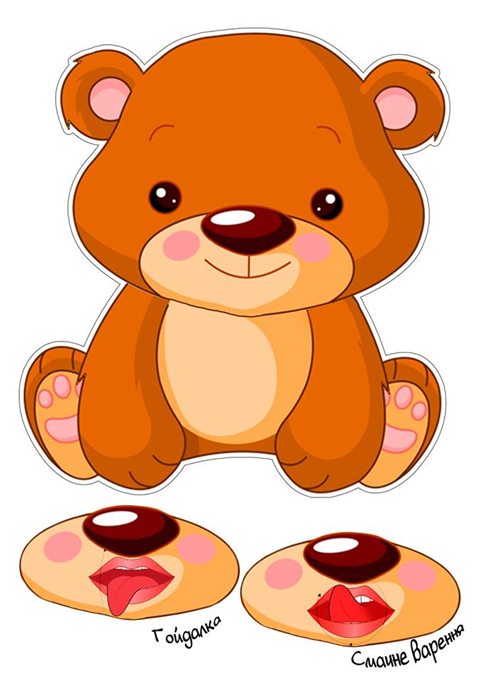 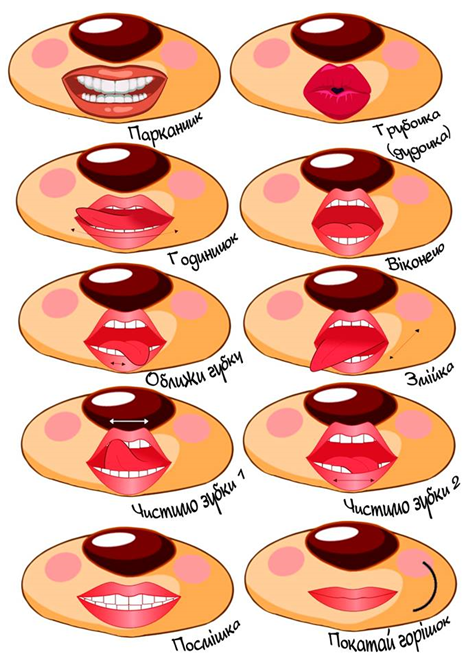 Порівняння артикуляції [б]-[б’], вимова перед дзеркалом. Характеристика звука [б]: приголосний, дзвінкий, губний, проривний.Хвилинка фантазії «На що схожа буква б »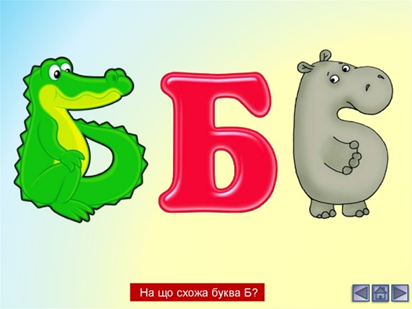 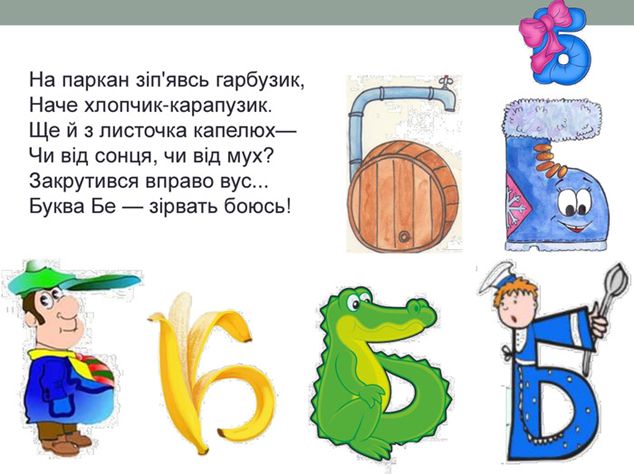 Промовляння чистомовок з [б]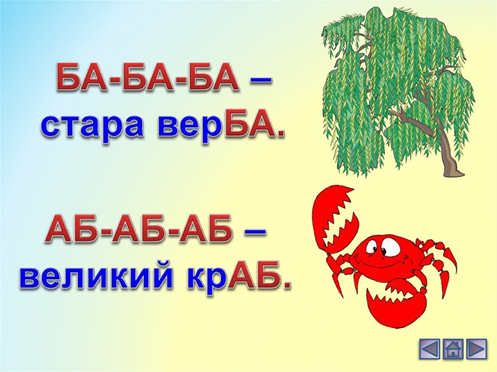 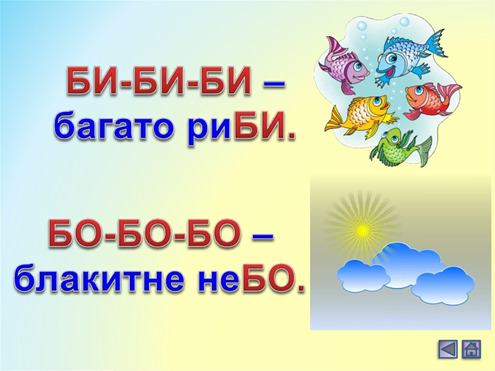 Диференціація звуків [б], [б’].Послухати вірш двічі, виділити слова зі звуком [б], потім - із [б’].Будинок білий біля річкиЗ балконами на кожен бікБудують братик і сестричка,Бо в них і тато – будівник.    Н. ЗабілаЗаняття №5    20.01Тема. Звуки [п-п’], букви Пп.Казка «Бобове зернятко», за посиланням https://www.youtube.com/watch?v=dDz-aGSCRF0&list=LL747-pNV6vjMGjwxGmyKbUw&index=25Послухайте вірш : В нас пістрявий жив папуга, на папері малював. Він портрети та пейзажіВсім птахам презентував.Словникова робота:Пістрявий – різнокольоровий, яскравий.Портрети, пейзажі – картини із зображенням людей, природи.Презентував – дарував.Прочитати ще раз вірш дітям. Про якого птаха вірш? Який звук стоїть на початку слова?Який був папуга? Як вимовляється звук на початку слова? (м’яко) . Назвіть ще слова із звуком [п]. Де він знаходиться у словах? (початок, середина, кінець)Артикуляційна гімнастика з ведмедиком Сенею. (див. у попередньому занятті)Порівняння артикуляції [п]-[п’], вимова перед дзеркалом. Характеристика звука [п]: приголосний, глухий, губний, проривний«Спіймайте» слово, в якому є звук [п]. Дорослий читає, а дитина, коли почує в слові звук [п], плескає в долоні:Пастух, стіл, записка, опеньки, стіна, липа, сніг, Степан, крупа, двері, пальто, вікно, пшениця.Викладання букви П з олівців, вушних паличок, ліплення з пластиліну.Заняття №6   21.01Тема. Свійські птахиАртикуляційна гімнастика з ведмедиком Сенею (див. у попередньому занятті)Перегляньте презентацію за посиланням https://ppt-online.org/432274Дайте відповіді на запитання:Як звуть пташенят півня і курки? (курчата)Як звуть пташенят гуски і гусака? (гусенята)Як звуть пташенят індика і індички? (індичата)Як звуть пташенят качура і качки? (каченята)Як звуть пташенят перепела та перепілки? (перепеленята)Хто як «говорить»?Індик ґелґоче.Півень… (кукурікає).Курка… (кудахче). Гусак … (гоготить).  Качка … (кряче).«Перетворися» на свійську пташку, сховайся і покажи голосом, як вона кричить? А батьки нехай здогадаються. 